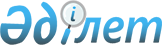 Еуразиялық экономикалық комиссия Алқасының 2016 жылғы 10 мамырдағы № 37 шешіміне өзгерістер енгізу туралыЕуразиялық экономикалық комиссия Алқасының 2022 жылғы 1 наурыздағы № 33 шешімі
      Еуразиялық экономикалық одақ шеңберіндегі ақпараттық-коммуникациялық технологиялар және ақпараттық өзара іс-қимыл туралы хаттаманың (2014 жылғы 29 мамырдағы Еуразиялық экономикалық одақ туралы шарттың № 3 қосымшасы) 30-тармағына сәйкес және Еуразиялық экономикалық комиссия Алқасының 2014 жылғы 6 қарашадағы № 200 шешімін басшылыққа ала отырып, Еуразиялық экономикалық комиссия Алқасы шешті:
      1. Қосымшаға сәйкес Еуразиялық экономикалық комиссия Алқасының "Көлік құралдарына (көлік құралдарының шассилеріне), өздігінен жүретін машиналарға және техниканың басқа да түрлеріне паспорттар (электрондық паспорттар) ресімдеуді жүзеге асыратын, Еуразиялық экономикалық одаққа мүше мемлекеттердің уәкілетті органдарының (ұйымдарының) және көлік құралдарын (көлік құралдарының шассилерін), өздігінен жүретін машиналарды және техниканың басқа да түрлерін дайындаушы ұйымдардың бірыңғай тізілімін қалыптастыру және жүргізу" жалпы процесін сыртқы және өзара сауданың интеграцияланған ақпараттық жүйесі құралдарымен іске асырған кездегі ақпараттық өзара іс-қимылды регламенттейтін технологиялық құжаттар туралы" 2016 жылғы 10 мамырдағы № 37 шешіміне өзгерістер енгізілсін.
      2. Осы Шешім ресми жарияланған күнінен бастап күнтізбелік 30 күн өткен соң күшіне енеді. Еуразиялық экономикалық комиссия Алқасының 2016 жылғы 10 мамырдағы № 37 шешіміне енгізілетін ӨЗГЕРІСТЕР
      1. Көрсетілген Шешіммен бекітілген "Көлік құралдарына (көлік құралдарының шассилеріне), өздігінен жүретін машиналарға және техниканың басқа да түрлеріне паспорттар (электрондық паспорттар) ресімдеуді жүзеге асыратын, Еуразиялық экономикалық одаққа мүше мемлекеттердің уәкілетті органдарының (ұйымдарының) және көлік құралдарын (көлік құралдарының шассилерін), өздігінен жүретін машиналарды және техниканың басқа да түрлерін дайындаушы ұйымдардың бірыңғай тізілімін қалыптастыру және жүргізу" жалпы процесін сыртқы және өзара сауданың интеграцияланған ақпараттық жүйесі құралдарымен іске асырған кездегі ақпараттық өзара іс-қимыл қағидаларында:
      а) 6-тармақтағы "1.0.0" деген цифрлар "1.0.1" деген цифрлармен ауыстырылсын;
      б) 6-кесте мынадай редакцияда жазылсын:
      "6-кесте Жалпы процестің анықтамалықтары мен сыныптауыштарының тізбесі
      2. Көрсетілген Шешіммен бекітілген "Көлік құралдарына (көлік құралдарының шассилеріне), өздігінен жүретін машиналарға және техниканың басқа да түрлеріне паспорттар (электрондық паспорттар) ресімдеуді жүзеге асыратын, Еуразиялық экономикалық одаққа мүше мемлекеттердің уәкілетті органдарының (ұйымдарының) және көлік құралдарын (көлік құралдарының шассилерін), өздігінен жүретін машиналарды және техниканың басқа да түрлерін дайындаушы ұйымдардың бірыңғай тізілімін қалыптастыру және жүргізу" жалпы процесін сыртқы және өзара сауданың интеграцияланған ақпараттық жүйесі құралдарымен іске асырған кездегі ұлттық органдар мен Еуразиялық экономикалық комиссия арасындағы ақпараттық өзара іс-қимыл регламентінде:
      а) 12-кесте мынадай редакцияда жазылсын:
      "12-кесте "Бірыңғай тізілімге қосуға арналған мәліметтер" (P.TS.06.MSG.001) хабарламасында берілетін "Көлік құралдарына паспорттар рәсімдеуді жүзеге асыратын органдардың (ұйымдардың) тізілімі" (R.TR.TS.06.001) электрондық құжаттар (мәліметтер) деректемелерін толтыруға қойылатын талаптар
      б) 13-кесте мынадай редакцияда жазылсын:
      "13-кесте Бірыңғай тізілімге өзгерістер енгізуге арналған мәліметтер" (P.TS.06.MSG.003) хабарламада берілетін "Көлік құралдарына паспорттар рәсімдеуді жүзеге асыратын органдардың (ұйымдардың) тізілімі" (R.TR.TS.06.001) электрондық құжаттардың (мәліметтердің) деректемелерін толтыруға қойылатын талаптар
      в) 14-кесте мынадай редакцияда жазылсын:
      "14-кесте Бірыңғай тізілімнен алып тастауға арналған мәліметтер" (P.TS.06.MSG.004) хабарламасында берілетін "Көлік құралдарына паспорттар рәсімдеуді жүзеге асыратын органдардың (ұйымдардың) тізілімі" (R.TR.TS.06.001) электрондық құжаттардың (мәліметтердің) деректемелерін толтыруға қойылатын талаптар
      3. Көрсетілген Шешіммен бекітілген "Көлік құралдарына (көлік құралдарының шассилеріне), өздігінен жүретін машиналарға және техниканың басқа да түрлеріне паспорттар (электрондық паспорттар) ресімдеуді жүзеге асыратын, Еуразиялық экономикалық одаққа мүше мемлекеттердің уәкілетті органдарының (ұйымдарының) және көлік құралдарын (көлік құралдарының шассилерін), өздігінен жүретін машиналарды және техниканың басқа да түрлерін дайындаушы ұйымдардың бірыңғай тізілімін қалыптастыру және жүргізу" жалпы процесін сыртқы және өзара сауданың интеграцияланған ақпараттық жүйесі құралдарымен іске асырған кездегі электрондық паспорттар жүйесі әкімшісі мен Еуразиялық экономикалық комиссия арасындағы ақпараттық өзара іс-қимыл регламентінде:
      а) 8-кестенің 2 және 3-позициялары мынадай редакцияда жазылсын:
      б) 9-кестенің 2 және 3-позициялары мынадай редакцияда жазылсын:
      4. Көрсетілген Шешіммен бекітілген "Көлік құралдарына (көлік құралдарының шассилеріне), өздігінен жүретін машиналарға және техниканың басқа да түрлеріне паспорттар (электрондық паспорттар) ресімдеуді жүзеге асыратын, Еуразиялық экономикалық одаққа мүше мемлекеттердің уәкілетті органдарының (ұйымдарының) және көлік құралдарын (көлік құралдарының шассилерін), өздігінен жүретін машиналарды және техниканың басқа да түрлерін дайындаушы ұйымдардың бірыңғай тізілімін қалыптастыру және жүргізу" жалпы процесін сыртқы және өзара сауданың интеграцияланған ақпараттық жүйесі құралдарымен іске асыру үшін пайдаланылатын электрондық құжаттар мен мәліметтердің форматы мен құрылымының сипаттамасында:
      а) 1-кестеде 4-бағандағы 2.1-позиция мынадай редакцияда жазылсын:
      "urn:EEC:R:TR:TS:06:VehiclePassportIssuerRegistryDetails:v1.0.1";
      б) 8-кестеде 3-бағандағы 3-позиция мынадай редакцияда жазылсын:
      "1.0.1";
      3-бағандағы 6-позиция мынадай редакцияда жазылсын:
      " urn:EEC:R:TR:TS:06:VehiclePassportIssuerRegistryDetails:v1.0.1";
      3-бағандағы 8-позиция мынадай редакцияда жазылсын:
      "EEC_R_TR_TS_06_VehiclePassportIssuerRegistryDetails_v1.0.1.xsd";
      в) 10-кесте мынадай редакцияда жазылсын:
      "10-кесте "Көлік құралдарына паспорттар рәсімдеуді жүзеге асыратын органдардың (ұйымдардың) тізілімі" (R.TR.TS.06.001) электрондық құжаты (мәліметтері) құрылымының деректемелік құрамы
					© 2012. Қазақстан Республикасы Әділет министрлігінің «Қазақстан Республикасының Заңнама және құқықтық ақпарат институты» ШЖҚ РМК
				
      Еуразиялық экономикалық комиссияАлқасының төрағасы

М. Мясникович
Еуразиялық экономикалық
комиссия Алқасының
2022 жылғы 1 наурыздағы
№ 33 шешіміне
ҚОСЫМША
Кодтық белгілеме
Атауы
Типі
Сипаттамасы
1
2
3
4
P.CLS.008
байланыс түрлерінің сыныптауышы
сыныптауыш
байланыс түрлерінің кодтары мен атауларының тізбесін қамтиды ("Communication Channel Code" БҰҰ СЕФАКТ сыныптауышымен үйлестірілген)
P.CLS.009
Еуразиялық экономикалық одақтың өлшем бірліктерінің сыныптауышы және шоттары
сыныптауыш
өлшем бірліктерінің кодтары мен атауларының тізбесін және шоттарды қамтиды (Қазақстан Республикасының
Еуразиялық экономикалық комиссия Алқасының 2020 жылғы 27 қазандағы №145 шешіміне сәйкес қолданылады)
P.CLS.019 
әлем елдерінің сыныптауышы
сыныптауыш
әлем елдерінің кодтары мен атауларын қамтиды (Кеден одағы Комиссиясының 2010 жылғы 20 қыркүйектегі № 378 шешіміне сәйкес қолданылады)
P.CLS.024
тілдер сыныптауышы
сыныптауыш
тілдердің кодтары мен атауларының тізбесін қамтиды (Еуразиялық экономикалық комиссия Алқасының 2019 жылғы 10 қыркүйектегі №152 шешіміне сәйкес қолданылады)
P.CLS.048
мекенжайлар түрлерінің сыныптауышы
анықтамалық
мекенжайлар түрлерінің кодтары мен атауларының тізбесін қамтиды
P.CLS.057
сәйкестікті бағалау туралы құжаттар түрлерінің сыныптауышы
сыныптауыш
сәйкестікті бағалау туралы құжаттар түрлерінің кодтары мен атауларының тізбесін қамтиды (Еуразиялық экономикалық комиссия Алқасының 2016 жылғы 27 қыркүйектегі №108 шешіміне сәйкес қолданылады)
P.CLS.068
шаруашылық жүргізуші субъектілерді Еуразиялық экономикалық одаққа мүше мемлекеттерде мемлекеттік тіркеу кезінде оларды сәйкестендіру әдістерінің анықтамалығы
анықтамалық
шаруашылық жүргізуші субъектілерді мемлекеттік тіркеу кезінде оларды сәйкестендіргіштер тізбесі мен сәйкестендіру әдістерінің атауларын қамтиды (Еуразиялық экономикалық комиссия Алқасының 2020 жылғы 10 наурыздағы №34 шешіміне сәйкес қолданылады)
P.TS.06.CLS.001
көлік құралдары, көлік құралдарының шассиі, өздігінен жүретін машиналар және техниканың басқа да түрлері паспорттары түрлерінің сыныптауышы
сыныптауыш
көлік құралдарының, көлік құралдары шассилерінің, өздігінен жүретін машиналардың және техниканың басқа да түрлерінің паспорттары түрлерінің кодтары мен атауларының тізбесін қамтиды (Еуразиялық экономикалық комиссия Алқасының 2016 жылғы 27 қыркүйектегі №108 шешіміне сәйкес қолданылады)
P.TS.07.CLS.012
Көлік құралдарын, көлік құралдарының шассилерін, өздігінен жүретін машиналарды және техниканың басқа да түрлерін дайындаушылар түрлерінің сыныптауышы
сыныптауыш
Көлік құралдарын, көлік құралдарының шассилерін, өздігінен жүретін машиналарды және техниканың басқа да түрлерін дайындаушы түрлердің кодтары мен атауларының тізбесін қамтиды (Еуразиялық экономикалық комиссия Алқасының 2016 жылғы 27 қыркүйектегі №108 шешіміне сәйкес қолданылады)
Талаптың коды
Талаптардың тұжырымы
1
"Көлік құралдары паспорттарын рәсімдеуді жүзеге асыратын ұйым" (trcdo:VehiclePassportIssuerDetails) деректемесі 1 мәнді қамтуы тиіс
2
"Жалпы ресурс жазбасының технологиялық сипаттамасы" (ccdo:ResourceItemStatusDetails) күрделі деректемесі құрамындағы "Соңғы күні мен уақыты" (csdo:EndDateTime) деректемесі толтырылмайды
3
егер "Көлік құралдарына паспорттар рәсімдеуді жүзеге асыратын ұйымдар түрінің коды" (trsdo:VehiclePassportIssuerKindCode) деректемесінің мәні "уәкілетті орган (ұйым)" мәніне сәйкес келетін болса, бірыңғай тізілімде "Жалпы ресурс жазбасының технологиялық сипаттамасы" (ccdo:ResourceItemStatusDetails) күрделі деректемесі құрамында "Соңғы күні мен уақыты" (csdo:EndDateTime) деректемесі толтырылмаған "Көлік құралдары паспорттарын рәсімдеуді жүзеге асыратын ұйым" (trcdo:VehiclePassportIssuerDetails) күрделі деректемесі құрамындағы "Ел коды" (csdo:UnifiedCountryCode) және "Шаруашылық жүргізуші субъектінің сәйкестендіргіші" (csdo:BusinessEntityId) деректемелері мәні бар жазба болмауы тиіс
4
егер "Көлік құралдарының паспорттарын ресімдеуді жүзеге асыратын ұйым түрінің коды" (trsdo:VehiclePassportIssuerKindCode) деректемесінің мәні "Дайындаушы ұйым" мәніне сәйкес келсе, онда бірыңғай тізілімде "Ел коды" (csdo:UnifiedCountryCode), "Шаруашылық жүргізуші субъектінің сәйкестендіргіші" (csdo:BusinessEntityId) және "Деректемелер мәні бар жазбалар болмауы тиіс. "Көлік құралын дайындаушы түрінің коды" (trsdo:vehiclemanufacturerkindcode) "Көлік құралдарының паспорттарын ресімдеуді жүзеге асыратын ұйым" (trcdo:VehiclePassportIssuerDetails) күрделі деректеме құрамында, онда "Жалпы ресурс жазбасының технологиялық сипаттамалары" (ccdo:ResourceItemStatusDetails) күрделі деректемесінің құрамында "Соңғы күні мен уақыты" (csdo:EndDateTime) деректемесі толтырылмаған
5
"Жалпы ресурс жазбасының технологиялық сипаттамасы" (ccdo:ResourceItemStatusDetails) күрделі деректемесі құрамындағы "Соңғы күні мен уақыты" (csdo:EndDateTime) деректемесі мәндетті түрде толтырылады
6
егер "Көлік құралдарының паспорттарын ресімдеуді жүзеге асыратын ұйым түрінің коды" (trsdo:VehiclePassportIssuerKindCode) деректемесінің мәні "уәкілетті орган (ұйым)" мәніне сәйкес келсе, "Көлік құралын дайындаушы түрінің коды" (trsdo: vehiclemanufacturerkindcode) деректемесі толтырылмайды, ал "Көлік құралы паспорты түрінің коды" (trsdo:VehiclePassportKindCode) деректемесі кемінде 1 мән болуы тиіс
7
егер "Көлік құралдарының паспорттарын ресімдеуді жүзеге асыратын ұйым түрінің коды" (trsdo:VehiclePassportIssuerKindCode) деректемесінің мәні "дайындаушы ұйым" мәніне сәйкес келсе, "Көлік құралын дайындаушы түрінің коды" (trsdo:vehiclemanufacturerkindcode) деректемесі міндетті түрде толтырылады
8
егер "Көлік құралдарының паспорттарын ресімдеуді жүзеге асыратын ұйым түрінің коды" (trsdo:VehiclePassportIssuerKindCode) деректемесінің мәні "дайындаушы ұйым" мәніне сәйкес келсе, "Сәйкестікті бағалау туралы құжат" (trcdo:ConformityDocV2Details) деректемесінде кемінде 1 мән болуы тиіс
9
егер "Техникалық реттеу объектісі түрінің коды"  (Trsdo:TechnicalRegulationObjectKindCode) деректемесінің мәні "партия" мәніне сәйкес келсе, "Техникалық реттеу объектісі туралы мәліметтер" (trcdo:TechnicalRegulationObjectV2Details) күрделі деректемесінің құрамында "Тауар саны" (csdo:UnifiedCommodityMeasure) деректемесі міндетті түрде толтырылады
10
"Аты" (csdo:FirstName) деректемесі "ТАӘ" (ccdo:fullnamedetails) күрделі деректемесінің құрамында міндетті түрде толтырылады
11
"Тегі" (csdo:LastName) деректемесі " ТАӘ " (ccdo:fullnamedetails) күрделі деректемесінің құрамында міндетті түрде толтырылады
12
"Көлік құралдарының паспорттарын ресімдеуді жүзеге асыратын ұйым" (trcdo:VehiclePassportIssuerDetails) күрделі деректемесінің құрамында "Ұйымдастыру-құқықтық нысанының коды" (csdo:BusinessEntityTypeCode) деректемесі толтырылмайды
13
"Дайындаушының өкілі" (trcdo:ManufacturerRepresentativeDetails) күрделі деректемесінің құрамында "Ұйымдастыру-құқықтық нысанының коды" (csdo:BusinessEntityTypeCode) деректемесі толтырылмайды
14
шаруашылық жүргізуші субъектілерді сәйкестендіру әдісі сәйкестендіргішінің мәні (kindid атрибуты) шаруашылық жүргізуші субъектілерді Еуразиялық экономикалық одаққа мүше мемлекеттерде мемлекеттік тіркеу кезінде оларды сәйкестендіру әдістері анықтамалығындағы мәнге сәйкес келуге тиіс
15
"Мекенжай түрінің коды "(csdo:AddressKindCode) деректемесі" мекенжай " (ccdo:subjectaddressdetails) күрделі деректемесінің құрамында міндетті түрде толтырылады
16
"Мекенжай түрінің коды "(csdo:AddressKindCode) деректемесі "Мекенжай " (ccdo:AddressV4Details) күрделі деректемесінің құрамында міндетті түрде толтырылады
17
"Мекенжай түрінің коды" (csdo:AddressKindCode) деректемесінің "Мекенжай" (ccdo:subjectaddressdetails) күрделі деректеме құрамындағы мәні мекен-жай түрлерінің анықтамасынан алынған мәнге сәйкес келуі керек
18
"Мекенжай түрінің коды" (csdo:AddressKindCode) деректемесінің "Мекенжай" (ccdo:AddressV4Details) күрделі деректеме құрамындағы мәні мекенжай түрлерінің анықтамасынан алынған мәнге сәйкес келуі тиіс
19
"Байланыс деректемесі (ccdo:CommunicationDetails) күрделі деректеме құрамындағы "Байланыс түрінің коды" (csdo:CommunicationChannelCode) деректемесінің мәні мынадай мәндердің біріне сәйкес келуі тиіс:
"TE" – телефон;
"EM" – электрондық пошта;
"FX" – факс
20
"Ел коды" (csdo:UnifiedCountryCode) барлық деректемелерінің мәндері әлем елдері сыныптауышының ел кодына сәйкес келуі тиіс
21
егер "Ел коды" (csdo:UnifiedCountryCode) деректемелерінің кез келгені толтырылған болса, онда оның құрамындағы "Сыныптауыштың сәйкестендіргіші" (codelistid атрибуты) атрибутының мәні Одақтың нормативтік-анықтамалық ақпарат тізіліміндегі көрсетілген сыныптауыш кодының мәніне сәйкес келуі тиіс
22
"Ел коды" (csdo:UnifiedCountryCode) деректемесі "Мекенжай" (ccdo:subjectaddressdetails) күрделі деректемесінің құрамында міндетті түрде толтырылады
23
"Ел коды" (csdo:UnifiedCountryCode) деректемесі "Мекенжай" (ccdo:AddressV4Details) күрделі деректемесінің құрамында міндетті түрде толтырылады
24
"Мекенжай" (ccdo:subjectaddressdetails) күрделі деректеменің құрамында 2 деректеменің кемінде 1-і ("Қала" (csdo:CityName) немесе "Елді мекен" (csdo:SettlementName)) толтырылуы тиіс
25
"Мекенжай" (ccdo:AddressV4Details) күрделі деректемесінің құрамында
2 деректеменің кемінде 1-і ("Қала" (csdo:CityName) немесе" Елді мекен " (csdo:SettlementName)) толтырылуы тиіс
26
"Мекенжай" (ccdo:subjectaddressdetails) күрделі деректемесінің құрамында "Көше" (csdo:StreetName) деректемесі міндетті түрде толтырылады
27
"Мекенжай" (ccdo:AddressV4Details) күрделі деректемесінің құрамында "Көше" (csdo:StreetName) деректемесі міндетті түрде толтырылады
28
"Мекенжай" (ccdo:subjectaddressdetails) күрделі деректемесінің бөлігі ретінде "Үй нөмірі" (csdo:BuildingNumberId) деректемесі міндетті түрде толтырылады
29
"Мекенжай" (ccdo:AddressV4Details) күрделі деректемесінің бөлігі ретінде "Үй нөмірі" (csdo:BuildingNumberId) деректемесі міндетті түрде толтырылады
30
"Көлік құралдарының паспорттарын ресімдеуді жүзеге асыратын ұйым түрінің коды "(trsdo:VehiclePassportIssuerKindCode) деректемесінің мәні "Көлік құралдарының паспорттарын ресімдеуді жүзеге асыратын ұйым " (trcdo: vehiclepassportissuerdetails) күрделі деректемесінің құрамында мынадай мәндердің біріне сәйкес келуі тиіс:
"1" - уәкілетті орган (ұйым);
"2" - дайындаушы ұйым
31
"Көлік құралдарының паспорттарын ресімдеуді жүзеге асыратын ұйым" (trcdo:Vehiclepassportsuerdetails) күрделі деректеме құрамындағы "Көлік құралының паспорты түрінің коды" (trsdo:vehiclepassportkindcode) деректемесінің мәні көлік құралдарының, көлік құралдары шассиінің, өздігінен жүретін машиналардың және техниканың басқа түрлерінің паспорттары түрлері сыныптауышының мәніне сәйкес келуі тиіс
32
егер "Көлік құралдарының паспорттарын ресімдеуді жүзеге асыратын ұйым түрінің коды" (trsdo:VehiclePassportIssuerKindCode) деректемесінің мәні "дайындаушы ұйым" мәніне сәйкес келсе, "Көлік құралын дайындаушы түрінің коды" (trsdo:vehiclemanufacturerkindcode) деректемесі міндетті түрде толтырылады
90
"Көлік құралдарының паспорттарын ресімдеуді жүзеге асыратын ұйым" (trcdo:VehiclePassportIssuerDetails) күрделі деректемесінің құрамындағы "Құжат туралы мәліметтер" (trcdo:DocInformationDetails) деректемесінің мәні көлік құралын дайындаушының халықаралық сәйкестендіру коды (WMI) берілгенін растайтын құжаттың мәліметтерімен толтырылады
91
"Сәйкестікті бағалау туралы құжат" (trcdo:ConformityDocV2Details) күрделі деректеме құрамындағы "Құжат нөмірі" (csdo:DocId) деректемесінің мәні "(ЕАЭО|КО)\s[A-Z]{2}\s(А|Е|К)-[A-Z]{2}\.[^.]{1,20}\.\d{5}.* шаблонына сәйкес келуі тиіс" (көлік құралының типін мақұлдау (шасси типін мақұлдау) немесе көлік құралы конструкциясының қауіпсіздігі туралы куәлік берілетін болса, (КҚ, ЕАЭО, А, Е, К символдары – кириллица әріптерін пайдалана отырып)
Талаптың коды
Талаптардың тұжырымы
1
"Көлік құралдары паспорттарын рәсімдеуді жүзеге асыратын ұйым" (trcdo:VehiclePassportIssuerDetails) деректемесі 1 мәнді қамтуы тиіс
2
"Жалпы ресурс жазбасының технологиялық сипаттамасы" (ccdo:ResourceItemStatusDetails) күрделі деректемесі құрамындағы "Соңғы күні мен уақыты" (csdo:EndDateTime) деректемесі толтырылмайды
3
егер "Көлік құралдарының паспорттарын ресімдеуді жүзеге асыратын ұйым түрінің коды" (trsdo:VehiclePassportIssuerKindCode) деректемесінің мәні "Уәкілетті орган (ұйым)" мәніне сәйкес келсе, онда бірыңғай тізілімде "Көлік құралдарының паспорттарын ресімдеуді жүзеге асыратын ұйым"  (trcdo: VehiclePassportIssuerDetails) күрделі деректемесінің құрамында "Ел коды" (csdo: UnifiedCountryCode) және "Шаруашылық жүргізуші субъектінің сәйкестендіргіші" (csdo: BusinessEntityId) деректемелерінің мәні сияқты жазба болуы тиіс , онда "Соңғы күн мен уақыт" (csdo:EndDateTime) деректемесі "Жалпы ресурс жазбасының технологиялық сипаттамалары" (ccdo:ResourceItemStatusDetails) күрделі деректемесінің бөлігі ретінде толтырылмаған, ал "Бастапқы күн мен уақыт" деректемесінің мәні (csdo:StartDateTime) берілетін жазбадағы деректеменің мәнінен аз немесе оған тең
4
егер "Көлік құралдарының паспорттарын ресімдеуді жүзеге асыратын ұйым түрінің коды" (trsdo:VehiclePassportIssuerKindCode) деректемесінің мәні "Дайындаушы ұйым" мәніне сәйкес келсе, онда бірыңғай тізілімде "Көлік құралдарының паспорттарын ресімдеуді жүзеге асыратын ұйым " (trcdo:VehiclePassportIssuerDetails) күрделі деректеме құрамында "Ел коды" (csdo: UnifiedCountryCode), "Шаруашылық жүргізуші субъектінің сәйкестендіргіші" (csdo: BusinessEntityId) және "Көлік құралдарының паспорттарын ресімдеуді жүзеге асыратын ұйым түрінің коды" (csdo: BusinessEntityId) және "Көлік құралын дайындаушы түрінің коды "(trsdo:VehicleManufacturerKindCode) деректемелерінің бірдей мәні бар жазба болуға тиіс, онда "соңғы күн мен уақыт" (csdo:EndDateTime) деректемесі "Жалпы ресурс жазбасының технологиялық сипаттамалары" (ccdo:ResourceItemStatusDetails) күрделі деректемесінің бөлігі ретінде толтырылмаған, ал "Бастапқы күн мен уақыт" деректемесінің мәні (csdo:StartDateTime) берілетін жазбадағы деректеменің мәнінен аз немесе оған тең
5
"Жалпы ресурс жазбасының технологиялық сипаттамасы" (ccdo:ResourceItemStatusDetails) күрделі деректемесі құрамындағы "Соңғы күні мен уақыты" (csdo:EndDateTime) деректемесі мәндетті түрде толтырылады
6
егер "Көлік құралдарының паспорттарын ресімдеуді жүзеге асыратын ұйым түрінің коды" (trsdo:VehiclePassportIssuerKindCode) деректемесінің мәні "уәкілетті орган (ұйым)" мәніне сәйкес келсе, "Көлік құралын дайындаушы түрінің коды" (trsdo: vehiclemanufacturerkindcode) деректемесі толтырылмайды, ал "Көлік құралы паспорты түрінің коды" (trsdo:VehiclePassportKindCode) деректемесі кемінде 1 мән болуы тиіс
7
егер "Көлік құралдарының паспорттарын ресімдеуді жүзеге асыратын ұйым түрінің коды" (trsdo:VehiclePassportIssuerKindCode) деректемесінің мәні "дайындаушы ұйым" мәніне сәйкес келсе, "Көлік құралын дайындаушы түрінің коды" (trsdo:vehiclemanufacturerkindcode) деректемесі міндетті түрде толтырылады
8
егер "Көлік құралдарының паспорттарын ресімдеуді жүзеге асыратын ұйым түрінің коды" (trsdo:VehiclePassportIssuerKindCode) деректемесінің мәні "дайындаушы ұйым" мәніне сәйкес келсе, "Сәйкестікті бағалау туралы құжат" (trcdo:ConformityDocV2Details) деректемесінде кемінде 1 мән болуы тиіс
9
егер "Техникалық реттеу объектісі түрінің коды" (Trsdo:TechnicalRegulationObjectKindCode) деректемесінің мәні "партия" мәніне сәйкес келсе, "Техникалық реттеу объектісі туралы мәліметтер" (trcdo:TechnicalRegulationObjectV2Details) күрделі деректемесінің құрамында "Тауар саны" (csdo:UnifiedCommodityMeasure) деректемесі міндетті түрде толтырылады
10
"Аты" (csdo:FirstName) деректемесі "ТАӘ" (ccdo:fullnamedetails) күрделі деректемесінің құрамында міндетті түрде толтырылады
11
"Тегі" (csdo:LastName) деректемесі " ТАӘ " (ccdo:fullnamedetails) күрделі деректемесінің құрамында міндетті түрде толтырылады
12
"Көлік құралдарының паспорттарын ресімдеуді жүзеге асыратын ұйым" (trcdo:VehiclePassportIssuerDetails) күрделі деректемесінің құрамында "Ұйымдастыру-құқықтық нысанының коды" (csdo:BusinessEntityTypeCode) деректемесі толтырылмайды
13
"Дайындаушының өкілі" (trcdo:ManufacturerRepresentativeDetails) күрделі деректемесінің құрамында "Ұйымдастыру-құқықтық нысанының коды" (csdo:BusinessEntityTypeCode) деректемесі толтырылмайды
14
шаруашылық жүргізуші субъектілерді сәйкестендіру әдісі сәйкестендіргішінің мәні (kindid атрибуты) шаруашылық жүргізуші субъектілерді Еуразиялық экономикалық одаққа мүше мемлекеттерде мемлекеттік тіркеу кезінде оларды сәйкестендіру әдістері анықтамалығындағы мәнге сәйкес келуге тиіс
15
"Мекенжай түрінің коды "(csdo:AddressKindCode) деректемесі" мекенжай " (ccdo:subjectaddressdetails) күрделі деректемесінің құрамында міндетті түрде толтырылады
16
"Мекенжай түрінің коды "(csdo:AddressKindCode) деректемесі "Мекенжай " (ccdo:AddressV4Details) күрделі деректемесінің құрамында міндетті түрде толтырылады
17
"Мекенжай түрінің коды" (csdo:AddressKindCode) деректемесінің "Мекенжай" (ccdo:subjectaddressdetails) күрделі деректеме құрамындағы мәні мекен-жай түрлерінің анықтамасынан алынған мәнге сәйкес келуі керек
18
"Мекенжай түрінің коды" (csdo:AddressKindCode) деректемесінің "Мекенжай" (ccdo:AddressV4Details) күрделі деректеме құрамындағы мәні мекенжай түрлерінің анықтамасынан алынған мәнге сәйкес келуі тиіс
19
"Байланыс деректемесі (ccdo:CommunicationDetails) күрделі деректеме құрамындағы "Байланыс түрінің коды" (csdo:CommunicationChannelCode) деректемесінің мәні мынадай мәндердің біріне сәйкес келуі тиіс:
"TE" – телефон;
"EM" – электрондық пошта;
"FX" – факс
20
"Ел коды" (csdo:UnifiedCountryCode) барлық деректемелерінің мәндері әлем елдері сыныптауышының ел кодына сәйкес келуі тиіс
21
егер "Ел коды" (csdo:UnifiedCountryCode) деректемелерінің кез келгені толтырылған болса, онда оның құрамындағы "Сыныптауыштың сәйкестендіргіші" (codelistid атрибуты) атрибутының мәні Одақтың нормативтік-анықтамалық ақпарат тізіліміндегі көрсетілген сыныптауыш кодының мәніне сәйкес келуі тиіс
22
"Ел коды" (csdo:UnifiedCountryCode) деректемесі "Мекенжай" (ccdo:subjectaddressdetails) күрделі деректемесінің құрамында міндетті түрде толтырылады
23
"Ел коды" (csdo:UnifiedCountryCode) деректемесі "Мекенжай" (ccdo:AddressV4Details) күрделі деректемесінің құрамында міндетті түрде толтырылады
24
"Мекенжай" (ccdo:subjectaddressdetails) күрделі деректеменің құрамында 2 деректеменің кемінде 1-і ("Қала" (csdo:CityName) немесе "Елді мекен" (csdo:SettlementName)) толтырылуы тиіс
25
"Мекенжай" (ccdo:AddressV4Details) күрделі деректемесінің құрамында
2 деректеменің кемінде 1-і ("Қала" (csdo:CityName) немесе" Елді мекен " (csdo:SettlementName)) толтырылуы тиіс
26
"Мекенжай" (ccdo:subjectaddressdetails) күрделі деректемесінің құрамында "Көше" (csdo:StreetName) деректемесі міндетті түрде толтырылады
27
"Мекенжай" (ccdo:AddressV4Details) күрделі деректемесінің құрамында "Көше" (csdo:StreetName) деректемесі міндетті түрде толтырылады
28
"Мекенжай" (ccdo:subjectaddressdetails) күрделі деректемесінің бөлігі ретінде "Үй нөмірі" (csdo:BuildingNumberId) деректемесі міндетті түрде толтырылады
29
"Мекенжай" (ccdo:AddressV4Details) күрделі деректемесінің бөлігі ретінде "Үй нөмірі" (csdo:BuildingNumberId) деректемесі міндетті түрде толтырылады
30
"Көлік құралдарының паспорттарын ресімдеуді жүзеге асыратын ұйым түрінің коды "(trsdo:VehiclePassportIssuerKindCode) деректемесінің мәні "Көлік құралдарының паспорттарын ресімдеуді жүзеге асыратын ұйым " (trcdo: vehiclepassportissuerdetails) күрделі деректемесінің құрамында мынадай мәндердің біріне сәйкес келуі тиіс:
"1" - уәкілетті орган (ұйым);
"2" - дайындаушы ұйым
31
"Көлік құралдарының паспорттарын ресімдеуді жүзеге асыратын ұйым" (trcdo:Vehiclepassportsuerdetails) күрделі деректеме құрамындағы "Көлік құралының паспорты түрінің коды" (trsdo:vehiclepassportkindcode) деректемесінің мәні көлік құралдарының, көлік құралдары шассиінің, өздігінен жүретін машиналардың және техниканың басқа түрлерінің паспорттары түрлері сыныптауышының мәніне сәйкес келуі тиіс
32
егер "Көлік құралдарының паспорттарын ресімдеуді жүзеге асыратын ұйым түрінің коды" (trsdo:VehiclePassportIssuerKindCode) деректемесінің мәні "дайындаушы ұйым" мәніне сәйкес келсе, "Көлік құралын дайындаушы түрінің коды" (trsdo:vehiclemanufacturerkindcode) деректемесі міндетті түрде толтырылады
90
"Көлік құралдарының паспорттарын ресімдеуді жүзеге асыратын ұйым" (trcdo:VehiclePassportIssuerDetails) күрделі деректемесінің құрамындағы "Құжат туралы мәліметтер" (trcdo:DocInformationDetails) деректемесінің мәні көлік құралын дайындаушының халықаралық сәйкестендіру коды (WMI) берілгенін растайтын құжаттың мәліметтерімен толтырылады
91
"Сәйкестікті бағалау туралы құжат" (trcdo:ConformityDocV2Details) күрделі деректеме құрамындағы "Құжат нөмірі" (csdo:DocId) деректемесінің мәні "(ЕАЭО|КО)\s[A-Z]{2}\s(А|Е|К)-[A-Z]{2}\.[^.]{1,20}\.\d{5}.* шаблонына сәйкес келуі тиіс" (көлік құралының типін мақұлдау (шасси типін мақұлдау) немесе көлік құралы конструкциясының қауіпсіздігі туралы куәлік берілетін болса, (КҚ, ЕАЭО, А, Е, К символдары – кириллица әріптерін пайдалана отырып)
Талаптың коды
Талаптардың тұжырымы
1
"Көлік құралдары паспорттарын рәсімдеуді жүзеге асыратын ұйым" (trcdo:VehiclePassportIssuerDetails) деректемесі 1 мәнді қамтуы тиіс
2
"Жалпы ресурс жазбасының технологиялық сипаттамасы" (ccdo:ResourceItemStatusDetails) күрделі деректемесі құрамындағы "Соңғы күні мен уақыты" (csdo:EndDateTime) деректемесі міндетті түрде толтырылады
3
егер "Көлік құралдарының паспорттарын ресімдеуді жүзеге асыратын ұйым түрінің коды" (trsdo:VehiclePassportIssuerKindCode) деректемесінің мәні "Уәкілетті орган (ұйым)" мәніне сәйкес келсе, онда бірыңғай тізілімде "Көлік құралдарының паспорттарын ресімдеуді жүзеге асыратын ұйым"  (trcdo: VehiclePassportIssuerDetails) күрделі деректемесінің құрамында "Ел коды" (csdo: UnifiedCountryCode) және "Шаруашылық жүргізуші субъектінің сәйкестендіргіші" (csdo: BusinessEntityId) деректемелерінің мәні сияқты жазба болуы тиіс , онда "Соңғы күн мен уақыт" (csdo:EndDateTime) деректемесі "Жалпы ресурс жазбасының технологиялық сипаттамалары" (ccdo:ResourceItemStatusDetails) күрделі деректемесінің бөлігі ретінде толтырылмаған, ал "Бастапқы күн мен уақыт" деректемесінің мәні (csdo:StartDateTime) берілетін жазбадағы деректеменің мәнінен аз немесе оған тең
4
егер "Көлік құралдарының паспорттарын ресімдеуді жүзеге асыратын ұйым түрінің коды" (trsdo:VehiclePassportIssuerKindCode) деректемесінің мәні "Дайындаушы ұйым" мәніне сәйкес келсе, онда бірыңғай тізілімде "Көлік құралдарының паспорттарын ресімдеуді жүзеге асыратын ұйым " (trcdo:VehiclePassportIssuerDetails) күрделі деректеме құрамында "Ел коды" (csdo: UnifiedCountryCode), "Шаруашылық жүргізуші субъектінің сәйкестендіргіші" (csdo: BusinessEntityId) және "Көлік құралдарының паспорттарын ресімдеуді жүзеге асыратын ұйым түрінің коды" (csdo: BusinessEntityId) және "Көлік құралын дайындаушы түрінің коды "(trsdo:VehicleManufacturerKindCode) деректемелерінің бірдей мәні бар жазба болуға тиіс, онда "соңғы күн мен уақыт" (csdo:EndDateTime) деректемесі "Жалпы ресурс жазбасының технологиялық сипаттамалары" (ccdo:ResourceItemStatusDetails) күрделі деректемесінің бөлігі ретінде толтырылмаған, ал "Бастапқы күн мен уақыт" деректемесінің мәні (csdo:StartDateTime) берілетін жазбадағы деректеменің мәнінен аз немесе оған тең
5
"Жалпы ресурс жазбасының технологиялық сипаттамасы" (ccdo:ResourceItemStatusDetails) күрделі деректемесі құрамындағы "Соңғы күні мен уақыты" (csdo:EndDateTime) деректемесі мәндетті түрде толтырылады
6
егер "Көлік құралдарының паспорттарын ресімдеуді жүзеге асыратын ұйым түрінің коды" (trsdo:VehiclePassportIssuerKindCode) деректемесінің мәні "уәкілетті орган (ұйым)" мәніне сәйкес келсе, "Көлік құралын дайындаушы түрінің коды" (trsdo: vehiclemanufacturerkindcode) деректемесі толтырылмайды, ал "Көлік құралы паспорты түрінің коды" (trsdo:VehiclePassportKindCode) деректемесі кемінде 1 мән болуы тиіс
7
егер "Көлік құралдарының паспорттарын ресімдеуді жүзеге асыратын ұйым түрінің коды" (trsdo:VehiclePassportIssuerKindCode) деректемесінің мәні "дайындаушы ұйым" мәніне сәйкес келсе, "Көлік құралын дайындаушы түрінің коды" (trsdo:vehiclemanufacturerkindcode) деректемесі міндетті түрде толтырылады
8
егер "Көлік құралдарының паспорттарын ресімдеуді жүзеге асыратын ұйым түрінің коды" (trsdo:VehiclePassportIssuerKindCode) деректемесінің мәні "дайындаушы ұйым" мәніне сәйкес келсе, "Сәйкестікті бағалау туралы құжат" (trcdo:ConformityDocV2Details) деректемесінде кемінде 1 мән болуы тиіс
9
егер "Техникалық реттеу объектісі түрінің коды" (Trsdo:TechnicalRegulationObjectKindCode) деректемесінің мәні "партия" мәніне сәйкес келсе, "Техникалық реттеу объектісі туралы мәліметтер" (trcdo:TechnicalRegulationObjectV2Details) күрделі деректемесінің құрамында "Тауар саны" (csdo:UnifiedCommodityMeasure) деректемесі міндетті түрде толтырылады
10
"Аты" (csdo:FirstName) деректемесі "ТАӘ" (ccdo:fullnamedetails) күрделі деректемесінің құрамында міндетті түрде толтырылады
11
"Тегі" (csdo:LastName) деректемесі " ТАӘ " (ccdo:fullnamedetails) күрделі деректемесінің құрамында міндетті түрде толтырылады
12
"Көлік құралдарының паспорттарын ресімдеуді жүзеге асыратын ұйым" (trcdo:VehiclePassportIssuerDetails) күрделі деректемесінің құрамында "Ұйымдастыру-құқықтық нысанының коды" (csdo:BusinessEntityTypeCode) деректемесі толтырылмайды
13
"Дайындаушының өкілі" (trcdo:ManufacturerRepresentativeDetails) күрделі деректемесінің құрамында "Ұйымдастыру-құқықтық нысанының коды" (csdo:BusinessEntityTypeCode) деректемесі толтырылмайды
14
шаруашылық жүргізуші субъектілерді сәйкестендіру әдісі сәйкестендіргішінің мәні (kindid атрибуты) шаруашылық жүргізуші субъектілерді Еуразиялық экономикалық одаққа мүше мемлекеттерде мемлекеттік тіркеу кезінде оларды сәйкестендіру әдістері анықтамалығындағы мәнге сәйкес келуге тиіс
15
"Мекенжай түрінің коды "(csdo:AddressKindCode) деректемесі" мекенжай " (ccdo:subjectaddressdetails) күрделі деректемесінің құрамында міндетті түрде толтырылады
16
"Мекенжай түрінің коды "(csdo:AddressKindCode) деректемесі "Мекенжай " (ccdo:AddressV4Details) күрделі деректемесінің құрамында міндетті түрде толтырылады
17
"Мекенжай түрінің коды" (csdo:AddressKindCode) деректемесінің "Мекенжай" (ccdo:subjectaddressdetails) күрделі деректеме құрамындағы мәні мекен-жай түрлерінің анықтамасынан алынған мәнге сәйкес келуі керек
18
"Мекенжай түрінің коды" (csdo:AddressKindCode) деректемесінің "Мекенжай" (ccdo:AddressV4Details) күрделі деректеме құрамындағы мәні мекенжай түрлерінің анықтамасынан алынған мәнге сәйкес келуі тиіс
19
"Байланыс деректемесі (ccdo:CommunicationDetails) күрделі деректеме құрамындағы "Байланыс түрінің коды" (csdo:CommunicationChannelCode) деректемесінің мәні мынадай мәндердің біріне сәйкес келуі тиіс:
"TE" – телефон;
"EM" – электрондық пошта;
"FX" – факс
20
"Ел коды" (csdo:UnifiedCountryCode) барлық деректемелерінің мәндері әлем елдері сыныптауышының ел кодына сәйкес келуі тиіс
21
егер "Ел коды" (csdo:UnifiedCountryCode) деректемелерінің кез келгені толтырылған болса, онда оның құрамындағы "Сыныптауыштың сәйкестендіргіші" (codelistid атрибуты) атрибутының мәні Одақтың нормативтік-анықтамалық ақпарат тізіліміндегі көрсетілген сыныптауыш кодының мәніне сәйкес келуі тиіс
22
"Ел коды" (csdo:UnifiedCountryCode) деректемесі "Мекенжай" (ccdo:subjectaddressdetails) күрделі деректемесінің құрамында міндетті түрде толтырылады
23
"Ел коды" (csdo:UnifiedCountryCode) деректемесі "Мекенжай" (ccdo:AddressV4Details) күрделі деректемесінің құрамында міндетті түрде толтырылады
24
"Мекенжай" (ccdo:subjectaddressdetails) күрделі деректеменің құрамында 2 деректеменің кемінде 1-і ("Қала" (csdo:CityName) немесе "Елді мекен" (csdo:SettlementName)) толтырылуы тиіс
25
"Мекенжай" (ccdo:AddressV4Details) күрделі деректемесінің құрамында 2 деректеменің кемінде 1-і ("Қала" (csdo:CityName) немесе" Елді мекен " (csdo:SettlementName)) толтырылуы тиіс
26
"Мекенжай" (ccdo:subjectaddressdetails) күрделі деректемесінің құрамында "Көше" (csdo:StreetName) деректемесі міндетті түрде толтырылады
27
"Мекенжай" (ccdo:AddressV4Details) күрделі деректемесінің құрамында "Көше" (csdo:StreetName) деректемесі міндетті түрде толтырылады
28
"Мекенжай" (ccdo:subjectaddressdetails) күрделі деректемесінің бөлігі ретінде "Үй нөмірі" (csdo:BuildingNumberId) деректемесі міндетті түрде толтырылады
29
"Мекенжай" (ccdo:AddressV4Details) күрделі деректемесінің бөлігі ретінде "Үй нөмірі" (csdo:BuildingNumberId) деректемесі міндетті түрде толтырылады
30
"Көлік құралдарының паспорттарын ресімдеуді жүзеге асыратын ұйым түрінің коды "(trsdo:VehiclePassportIssuerKindCode) деректемесінің мәні "Көлік құралдарының паспорттарын ресімдеуді жүзеге асыратын ұйым " (trcdo: vehiclepassportissuerdetails) күрделі деректемесінің құрамында мынадай мәндердің біріне сәйкес келуі тиіс:
"1" - уәкілетті орган (ұйым);
"2" - дайындаушы ұйым
31
"Көлік құралдарының паспорттарын ресімдеуді жүзеге асыратын ұйым" (trcdo:Vehiclepassportsuerdetails) күрделі деректеме құрамындағы "Көлік құралының паспорты түрінің коды" (trsdo:vehiclepassportkindcode) деректемесінің мәні көлік құралдарының, көлік құралдары шассиінің, өздігінен жүретін машиналардың және техниканың басқа түрлерінің паспорттары түрлері сыныптауышының мәніне сәйкес келуі тиіс
32
егер "Көлік құралдарының паспорттарын ресімдеуді жүзеге асыратын ұйым түрінің коды" (trsdo:VehiclePassportIssuerKindCode) деректемесінің мәні "дайындаушы ұйым" мәніне сәйкес келсе, "Көлік құралын дайындаушы түрінің коды" (trsdo:vehiclemanufacturerkindcode) деректемесі міндетті түрде толтырылады
90
"Көлік құралдарының паспорттарын ресімдеуді жүзеге асыратын ұйым" (trcdo:VehiclePassportIssuerDetails) күрделі деректемесінің құрамындағы "Құжат туралы мәліметтер" (trcdo:DocInformationDetails) деректемесінің мәні көлік құралын дайындаушының халықаралық сәйкестендіру коды (WMI) берілгенін растайтын құжаттың мәліметтерімен толтырылады
91
"Сәйкестікті бағалау туралы құжат" (trcdo:ConformityDocDetails) күрделі деректеме құрамындағы "Құжат нөмірі" (csdo:DocId) деректемесінің мәні "(ЕАЭО|КО)\s[A-Z]{2}\s(А|Е|К)-[A-Z]{2}\.[^.]{1,20}\.\d{5}.* шаблонына сәйкес келуі тиіс" (көлік құралының типін мақұлдау (шасси типін мақұлдау) немесе көлік құралы конструкциясының қауіпсіздігі туралы куәлік берілетін болса, (КҚ, ЕАЭО, А, Е, К символдары – кириллица әріптерін пайдалана отырып)
"2
"Ел коды" (csdo:UnifiedCountryCode) барлық деректемелерінің мәндері әлем елдерінің сыныптауышынан ел кодына сәйкес келуі тиіс
3
егер "Ел коды" (csdo:UnifiedCountryCode) деректемелерінің кез келгені толтырылған болса, онда оның құрамындағы "Сыныптауыштың сәйкестендіргіші" ((Code List Id атрибуты) атрибутының мәні Еуразиялық экономикалық одақтың нормативтік-анықтамалық ақпарат тізілімінде көрсетілген сыныптауыштың кодының мәніне сәйкес келуі тиіс";
"2
"Ел коды" (csdo:UnifiedCountryCode) барлық деректемелерінің мәндері әлем елдерінің сыныптауышынан ел кодына сәйкес келуі тиіс
3
егер "Ел коды" (csdo:UnifiedCountryCode) деректемелерінің кез келгені толтырылған болса, онда оның құрамындағы "Сыныптауыштың сәйкестендіргіші" ((Code List Id атрибуты) атрибутының мәні Еуразиялық экономикалық одақтың нормативтік-анықтамалық ақпарат тізілімінде көрсетілген сыныптауыштың кодының мәніне сәйкес келуі тиіс".
Деректеме аты
Деректеменің сипаттамасы
сәйкестендіргіш
Деректер типі
Көпт.
Көпт.
1. Электрондық құжаттың (мәліметтердің) тақырыбы(ccdo:EDocHeader)
электрондық құжаттың (мәліметтердің) технологиялық деректемелерінің жиынтығы
M.CDE.90001
ccdo:EDocHeaderType (M.CDT.90001)
Енгізілген элементтердің мәндері салаларымен анықталады
1
1
1.1. Жалпы процесс хабарламасының коды(csdo:InfEnvelopeCode)
жалпы процесс хабарламасының кодтық белгілемесі
M.SDE.90010
csdo:InfEnvelopeCodeType (M.SDT.90004)
Ақпараттық өзара іс-қимыл регламентіне сәйкес кодтың мәні.
Шаблон: P\.[A-Z]{2}\.[0-9]{2}\.MSG\.[0-9]{3}
1
1
1.2. Электрондық құжаттың (мәліметтердің) коды(csdo:EDocCode)
электрондық құжаттың (мәліметтердің) электрондық құжаттар мен мәліметтердің құрылымы тізіліміне сәйкес кодтық белгілемесі
M.SDE.90001
csdo:EDocCodeType (M.SDT.90001)
Электрондық құжаттар мен мәліметтердің құрылымы тізіліміне сәйкес кодтың мәні.
Шаблон: R(\.[A-Z]{2}\.[A-Z]{2}\.[0-9]{2})?\.[0-9]{3}
1
1
1.3. Электрондық құжаттың (мәліметтердің) сәйкестендірушісі
(csdo:EDocId)
электрондық құжатты (мәліметтерді) біркелкі сәйкестендіретін символдар жолы
M.SDE.90007
csdo:UniversallyUniqueIdType (M.SDT.90003)
ISO/IEC 9834-8 сәйкес сәйкестендірушінің мәні.
Шаблон: [0-9a-fA-F]{8}-[0-9a-fA-F]{4}-[0-9a-fA-F]{4}-[0-9a-fA-F]{4}-[0-9a-fA-F]{12}
1
1
1.4. Бастапқы электрондық құжаттың (мәліметтердің) сәйкестендірушісі
(csdo:)
жауап ретінде осы электрондық құжат (мәліметтер) қалыптастырылған электрондық құжаттың (мәліметтердің) сәйкестендірушісі
M.SDE.90008
csdo:UniversallyUniqueIdType (M.SDT.90003)
ISO/IEC 9834-8 сәйкес сәйкестендірушінің мәні.
Шаблон: [0-9a-fA-F]{8}-[0-9a-fA-F]{4}-[0-9a-fA-F]{4}-[0-9a-fA-F]{4}-[0-9a-fA-F]{12}
0..1
0..1
1.5. Электрондық құжаттың (мәліметтердің) күні мен уақыты
(csdo:)
электрондық құжаттың (мәліметтердің) құрылған күні мен уақыты
M.SDE.90002
bdt:DateTimeType (M.BDT.00006)
МЕМСТ ИСО 8601–2001 сәйкес күнді және уақытты белгілеу
1
1
1.6. Тілдің коды
(csdo:LanguageCode)
тілдің кодтық белгілемесі
M.SDE.00051
csdo:LanguageCodeType (M.SDT.00051)
тілдер сыныптамасына сәйкес тілдің екі әріпті коды.
Шаблон: [a-z]{2}
0..1
0..1
2. Көлік құралдары паспорттарын рәсімдеуді жүзеге асыратын ұйым
(trcdo:)
көлік құралдарының паспорттарын (көлік құралдары шассилерінің паспорттарын) және өздігінен жүретін машиналар мен техниканың басқа да түрлерінің паспорттарын ресімдеуді жүзеге асыратын уәкілетті орган (ұйым) туралы ақпарат
M.TR.CDE.00086
trcdo:VehiclePassportIssuerDetailsType (M.TR.CDT.00067)
Енгізілген элементтердің мәндері салаларымен анықталады
1..*
1..*
2.1. Ел коды
(csdo:)
шаруашылық жүргізуші субъектіні тіркеген елдің кодтық белгілемесі
M.SDE.00162
csdo:UnifiedCountryCodeType (M.SDT.00112)
"Анықтамалықтың (сыныптауыштың) сәйкестендірушісі" атрибутымен белгіленген әлем елдерінің сыныптауышына сәйкес екі әріпті кодтың мәні.
Шаблон: [A-Z]{2}
1
1
а) анықтамалықтың (сыныптауыштың) сәйкестендірушісі
(code атрибуты)
көрсетілген кодқа сәйкес анықтамалықтың (сыныптауыштың) белгісі
–
csdo:ReferenceDataIdType (M.SDT.00091)
(#xA) жолды бөлу және (#x9) табуляциясы символдарын қамтымайтын символдардың қалыпқа келтірілген жолы.
Ең қысқа ұзындығы: 1.
Ең ұзын ұзындығы: 20
1
1
2.2. Шаруашылық жүргізуші субъектінің атауы
(csdo:BusinessEntityName)
шаруашылық жүргізуші субъектінің толық атауы
M.SDE.00187
csdo:Name300Type (M.SDT.00056)
(#xA) жолды бөлу және (#x9) табуляциясы символдарын қамтымайтын символдардың қалыпқа келтірілген жолы.
Ең қысқа ұзындығы: 1.
Ең ұзын ұзындығы: 300
1
1
2.3. Шаруашылық жүргізуші субъектінің қысқаша атауы
(csdo:BusinessEntityBriefName)
шаруашылық жүргізуші субъектінің қысқартылған атауы
M.SDE.00188
csdo:Name120Type (M.SDT.00055)
(#xA) жолды бөлу және (#x9) табуляциясы символдарын қамтымайтын символдардың қалыпқа келтірілген жолы.
Ең қысқа ұзындығы: 1.
Ең ұзын ұзындығы: 120
0..1
0..1
2.4. Ұйымдастырушылық-құқықтық нысан коды
(csdo:BusinessEntityTypeCode)
шаруашылық жүргізуші субъекті тіркелген ұйымдастырушылық-құқықтық нысанның кодтық белгілемесі
M.SDE.00023
csdo:UnifiedCode20Type (M.SDT.00140)
"Анықтамалықтың (сыныптауыштың) сәйкестендірушісі" атрибутымен айқындалған анықтамалыққа (сыныптауышқа) сәйкес кодтың мәні.
Ең қысқа ұзындығы: 1.
Ең ұзын ұзындығы: 20
0..1
0..1
а) анықтамалықтың (сыныптауыштың) сәйкестендірушісі
(code атрибуты)
көрсетілген кодқа сәйкес анықтамалықтың (сыныптауыштың) белгісі
–
csdo:ReferenceDataIdType (M.SDT.00091)
(#xA) жолды бөлу және (#x9) табуляциясы символдарын қамтымайтын символдардың қалыпқа келтірілген жолы.
Ең қысқа ұзындығы: 1.
Ең ұзын ұзындығы: 20
1
1
2.5. Ұйымдастырушылық-құқықтық нысанның атауы
(csdo:BusinessEntityTypeName)
шаруашылық жүргізуші субъекті тіркелген ұйымдастырушылық-құқықтық нысанның атауы
M.SDE.00090
csdo:Name300Type (M.SDT.00056)
(#xA) жолды бөлу және (#x9) табуляциясы символдарын қамтымайтын символдардың қалыпқа келтірілген жолы.
Ең қысқа ұзындығы: 1.
Ең ұзын ұзындығы: 300
0..1
0..1
2.6. Шаруашылық жүргізуші субъектінің сәйкестендіргіші
(csdo:BusinessEntityId)
жазбаның мемлекеттік тіркеу кезінде берілген тізілім бойынша нөмірі (коды)
M.SDE.00189
csdo:BusinessEntityIdType (M.SDT.00157)
Символдардың қалыпқа келтірілген жолы.
Ең қысқа ұзындығы: 1.
Ең ұзын ұзындығы: 20
1
1
а) сәйкестендіру әдісі
(kind атрибуты)
шаруашылық жүргізуші субъектілерді сәйкестендіру әдісі
–
csdo:BusinessEntityIdKindIdType (M.SDT.00158)
Сәйкестендіргіштің мәні ¶анықтамалықтан шаруашылық жүргізуші субъектілерді Еуразиялық экономикалық одаққа мүше мемлекеттерде мемлекеттік тіркеу кезінде сәйкестендіру әдістерінің анықтамалығы.
Ең қысқа ұзындығы: 1.
Ең ұзын ұзындығы: 20
1
1
2.7. Мекенжай
(ccdo:SubjectAddressDetails)
шаруашылық жүргізуші субъектінің мекенжайы
M.CDE.00058
ccdo:SubjectAddressDetailsType (M.CDT.00064)
Енгізілген элементтердің мәндері салаларымен анықталады
1..*
1..*
2.7.1. Мекенжай түрінің коды
(csdo:)
мекенжай түрінің кодтық белгілемесі
M.SDE.00192
csdo:AddressKindCodeType (M.SDT.00162)
Мекенжай түрлері анықтамалығының сыныптауышына сәйкес код мәні ¶.
Ең қысқа ұзындығы: 1.
Ең ұзын ұзындығы: 20
0..1
0..1
2.7.2. Ел коды
(csdo:)
елдің кодтық белгілемесі
M.SDE.00162
csdo:UnifiedCountryCodeType (M.SDT.00112)
"Анықтамалықтың (сыныптауыштың) сәйкестендірушісі" атрибутымен белгіленген әлем елдерінің сыныптауышына сәйкес екі әріпті кодтың мәні.
Шаблон: [A-Z]{2}
0..1
0..1
а) анықтамалықтың (сыныптауыштың) сәйкестендірушісі
(code атрибуты)
көрсетілген кодқа сәйкес анықтамалықтың (сыныптауыштың) белгісі
-
csdo:ReferenceDataIdType (M.SDT.00091)
(#xA) жолды бөлу және (#x9) табуляциясы символдарын қамтымайтын символдардың қалыпқа келтірілген жолы.
Ең қысқа ұзындығы: 1.
Ең ұзын ұзындығы: 20
1
1
2.7.3. Аумақ коды
(csdo:)
әкімшілік-аумақтық бөлініс бірлігінің коды
M.SDE.00031
csdo:TerritoryCodeType (M.SDT.00031)Символдардың қалыпқа келтірілген жолы.Ең қысқа ұзындығы: 1.Ең ұзын ұзындығы: 17
0..1
0..1
2.7.4. Өңір
(csdo:)
бірінші деңгейлі әкімшілік-аумақтық бөлініс бірлігінің атауы
M.SDE.00007
csdo:Name120Type (M.SDT.00055)(#xA) жолды бөлу және (#x9) табуляциясы символдарын қамтымайтын символдардың қалыпқа келтірілген жолы.Ең қысқа ұзындығы: 1.Ең ұзын ұзындығы: 120
0..1
0..1
2.7.5. Аудан
(csdo:)
екінші деңгейлі әкімшілік-аумақтық бөлініс бірлігінің атауы
M.SDE.00008
csdo:Name120Type (M.SDT.00055)(#xA) жолды бөлу және (#x9) табуляциясы символдарын қамтымайтын символдардың қалыпқа келтірілген жолы.Ең қысқа ұзындығы: 1.Ең ұзын ұзындығы: 120
0..1
0..1
2.7.6. Қала (csdo:)
қаланың атауы
M.SDE.00009
csdo:Name120Type (M.SDT.00055)(#xA) жолды бөлу және (#x9) табуляциясы символдарын қамтымайтын символдардың қалыпқа келтірілген жолы.Ең қысқа ұзындығы: 1.Ең ұзын ұзындығы: 120
0..1
0..1
2.7.7. Елді мекен (csdo:)
елді мекеннің атауы
M.SDE.00057
csdo:Name120Type (M.SDT.00055)(#xA) жолды бөлу және (#x9) табуляциясы символдарын қамтымайтын символдардың қалыпқа келтірілген жолы.Ең қысқа ұзындығы: 1.Ең ұзын ұзындығы: 120
0..1
0..1
2.7.8. Көше (csdo:)
қалалық инфрақұрылымның көше-жол желісі элементінің атауы
M.SDE.00010
csdo:Name120Type (M.SDT.00055)(#xA) жолды бөлу және (#x9) табуляциясы символдарын қамтымайтын символдардың қалыпқа келтірілген жолы.Ең қысқа ұзындығы: 1.Ең ұзын ұзындығы: 120
0..1
0..1
2.7.9. Үйдің нөмірі (csdo:)
үйдің, корпустың, құрылыстың белгісі
M.SDE.00011
csdo:Id50Type (M.SDT.00093)Символдардың қалыпқа келтірілген жолы.Ең қысқа ұзындығы: 1.Ең ұзын ұзындығы: 50
0..1
0..1
2.7.10. Үй-жайдың нөмірі (csdo:)
кеңсенің немесе пәтердің белгісі
M.SDE.00012
csdo:Id20Type (M.SDT.00092)Символдардың қалыпқа келтірілген жолы.Ең қысқа ұзындығы: 1.Ең ұзын ұзындығы: 20
0..1
0..1
2.7.11. Пошта индексі (csdo:)
Пошта байланысы кәсіпорнының пошта индексі
M.SDE.00006
csdo:PostCodeType (M.SDT.00006)Символдардың қалыпқа келтірілген жолы.Шаблон: [A-Z0-9][A-Z0-9 -]{1,8}[A-Z0-9]
0..1
0..1
2.7.12. Абоненттік жәшіктің нөмірі
(csdo:)
пошта байланысы кәсіпорнындағы абоненттік жәшіктің нөмірі
M.SDE.00013
csdo:Id20Type (M.SDT.00092)Символдардың қалыпқа келтірілген жолы.Ең қысқа ұзындығы: 1.Ең ұзын ұзындығы: 20
0..1
0..1
2.8. Байланыс деректемесі
(ccdo:)
шаруашылық жүргізуші субъектінің байланыс деректемесі
M.CDE.00059
ccdo:CommunicationDetailsType (M.CDT.00003)Енгізілген элементтердің мәндері салаларымен анықталады
1..*
1..*
2.8.1. Байланыс түрінің коды
(csdo:)
байланыс құралы (арнасы) түрінің (телефон, факс, электрондық пошта және т.б.) кодтық белгілемесі
M.SDE.00193
csdo:​Communication​Channel​Code​V2​Type (M.SDT.00163)
"Байланыс түрлерінің сыныптауышына сәйкес кодтың мәні.Ең қысқа ұзындығы: 1.Ең ұзын ұзындығы: 20
0..1
0..1
2.8.2. Байланыс түрінің атауы (csdo:)
байланыс құралы (арнасы) түрінің (телефон, факс, электрондық пошта және т.б.) атауы
M.SDE.00093
csdo:Name120Type (M.SDT.00055)(#xA) жолды бөлу және (#x9) табуляциясы символдарын қамтымайтын символдардың қалыпқа келтірілген жолы.Ең қысқа ұзындығы: 1.Ең ұзын ұзындығы: 120
0..1
0..1
2.8.3. Байланыс арнасының сәйкестендірушісі (csdo:)
байланыс арнасын сәйкестендіретін символдар тізбектілігі (телефон, факс нөмірін, электрондық пошта мекенжайын және т.б. көрсету)
M.SDE.00015
csdo:CommunicationChannelIdType (M.SDT.00015)Символдардың қалыпқа келтірілген жолы.Ең қысқа ұзындығы: 1.Ең ұзын ұзындығы: 1000
1..*
1..*
2.9. ТАӘ
(ccdo:)
басшының тегі, аты, әкесінің аты
M.CDE.00029
ccdo:FullNameDetailsType (M.CDT.00016)Енгізілген элементтердің мәндері салаларымен анықталады
1
1
2.9.1. Аты
(csdo:)
жеке тұлғаның аты
M.SDE.00109
csdo:Name120Type (M.SDT.00055)(#xA) жолды бөлу және (#x9) табуляциясы символдарын қамтымайтын символдардың қалыпқа келтірілген жолы.Ең қысқа ұзындығы: 1.Ең ұзын ұзындығы: 120
0..1
0..1
2.9.2. Әкесінің аты
(csdo:)
жеке тұлғаның әкесінің аты (екінші немесе ортаңғы аты)
M.SDE.00111
csdo:Name120Type (M.SDT.00055)(#xA) жолды бөлу және (#x9) табуляциясы символдарын қамтымайтын символдардың қалыпқа келтірілген жолы.Ең қысқа ұзындығы: 1.Ең ұзын ұзындығы: 120
0..1
0..1
2.9.3. Тегі
(csdo:)
жеке тұлғаның тегі
M.SDE.00110
csdo:Name120Type (M.SDT.00055)(#xA) жолды бөлу және (#x9) табуляциясы символдарын қамтымайтын символдардың қалыпқа келтірілген жолы.Ең қысқа ұзындығы: 1.Ең ұзын ұзындығы: 120
0..1
0..1
2.10. Көлік құралдарына паспорттар рәсімдеуді жүзеге асыратын ұйымдар түрінің коды
(trsdo:)
көлік құралдарының паспорттарын (көлік құралдары шассилерінің паспорттарын) және өздігінен жүретін машиналар мен техниканың басқа да түрлерінің паспорттарын ресімдеуді жүзеге асыратын ұйым түрінің кодтық белгілемесі
M.TR.SDE.00209
trado:Vehicle Passport Issue r Kind Code Type (M.TR.DT.00046)
символдардың қалыпқа келтірілген жолы
Шаблон: \d
1
1
2.11. Көлік құралын дайындаушы түрінің коды
(trsdo:VehicleManufacturerKindCode)
көлік құралын дайындаушы түрінің кодтық белгіленімі
M.TR.SDE.00253
trsdo:VehicleManufacturerKindCodeType (M.TR.SDT.00053)
Көлік құралдарын, көлік құралдарының шассиін, өздігінен жүретін машиналарды және техниканың басқа түрлерін дайындаушылар түрлерінің сыныптауышына сәйкес кодтың мәні.
Шаблон: \D{2}
2.12. Дайындаушының өкілі
(trcdo:)
дайындаушы ұйым дайындалған өнімді өткізуге уәкілеттік берген ұйым туралы ақпарат
M.TR.CDE.00046
trcdo:BusinessEntityV2DetailsType (M.TR.CDT.00064)Енгізілген элементтердің мәндері салаларымен анықталады
0..*
0..*
2.12.1. Ел коды
(csdo:)
шаруашылық жүргізуші субъектіні тіркеген елдің кодтық белгілемесі
M.SDE.00162
csdo:UnifiedCountryCodeType (M.SDT.00112)"Анықтамалықтың (сыныптауыштың) сәйкестендірушісі" атрибутымен белгіленген әлем елдерінің сыныптауышына сәйкес екі әріпті кодтың мәні.Шаблон: [A-Z]{2}
1
1
а) анықтамалықтың (сыныптауыштың) сәйкестендірушісі
(code атрибуты)
көрсетілген кодқа сәйкес анықтамалықтың (сыныптауыштың) белгісі
–
csdo:ReferenceDataIdType (M.SDT.00091)(#xA) жолды бөлу және (#x9) табуляциясы символдарын қамтымайтын символдардың қалыпқа келтірілген жолы.Ең қысқа ұзындығы: 1.Ең ұзын ұзындығы: 20
1
1
2.12.2. Шаруашылық жүргізуші субъектінің атауы
(csdo:BusinessEntityName)
шаруашылық жүргізуші субъектінің толық атауы немесе шаруашылық қызметті жүргізетін жеке тұлғаның тегі, аты және әкесінің аты
M.SDE.00187
csdo:Name300Type (M.SDT.00056)(#xA) жолды бөлу және (#x9) табуляциясы символдарын қамтымайтын символдардың қалыпқа келтірілген жолы.Ең қысқа ұзындығы: 1.Ең ұзын ұзындығы: 300
1
1
2.12.3. Шаруашылық жүргізуші субъектінің қысқаша атауы
(csdo:BusinessEntityBriefName)
шаруашылық жүргізуші субъектінің қысқартылған атауы немесе шаруашылық қызметті жүргізетін жеке тұлғаның тегі, аты және әкесінің аты
M.SDE.00188
csdo:Name120Type (M.SDT.00055)(#xA) жолды бөлу және (#x9) табуляциясы символдарын қамтымайтын символдардың қалыпқа келтірілген жолы.Ең қысқа ұзындығы: 1.Ең ұзын ұзындығы: 120
0..1
0..1
2.12.4. Ұйымдастырушылық-құқықтық нысан коды
(csdo:BusinessEntityTypeCode)
шаруашылық жүргізуші субъекті тіркелген ұйымдастырушылық-құқықтық нысанның кодтық белгілемесі
M.SDE.00023
csdo:UnifiedCode20Type (M.SDT.00140)"Анықтамалықтың (сыныптауыштың) сәйкестендірушісі" атрибутымен айқындалған анықтамалыққа (сыныптауышқа) сәйкес кодтың мәні.Ең қысқа ұзындығы: 1.Ең ұзын ұзындығы: 20
0..1
0..1
а) анықтамалықтың (сыныптауыштың) сәйкестендірушісі
(code атрибуты)
көрсетілген кодқа сәйкес анықтамалықтың (сыныптауыштың) белгісі
–
csdo:ReferenceDataIdType (M.SDT.00091)(#xA) жолды бөлу және (#x9) табуляциясы символдарын қамтымайтын символдардың қалыпқа келтірілген жолы.Ең қысқа ұзындығы: 1.Ең ұзын ұзындығы: 20
1
1
2.12.5. Ұйымдастырушылық-құқықтық нысанның атауы
(csdo:BusinessEntityTypeName)
шаруашылық жүргізуші субъекті тіркелген ұйымдастырушылық-құқықтық нысанның атауы
M.SDE.00090
csdo:Name300Type (M.SDT.00056)(#xA) жолды бөлу және (#x9) табуляциясы символдарын қамтымайтын символдардың қалыпқа келтірілген жолы.Ең қысқа ұзындығы: 1.Ең ұзын ұзындығы: 300
0..1
0..1
2.12.6. Шаруашылық жүргізуші субъектінің сәйкестендіргіші
(csdo:BusinessEntityId)
жазбаның мемлекеттік тіркеу кезінде берілген тізілім бойынша нөмірі (коды)
M.SDE.00189
csdo:BusinessEntityIdType (M.SDT.00157)Символдардың қалыпқа келтірілген жолы.Ең қысқа ұзындығы: 1.Ең ұзын ұзындығы: 20
0..1
0..1
а) сәйкестендіру әдісі
(kind атрибуты)
шаруашылық жүргізуші субъектілерді сәйкестендіру әдісі
–
csdo:BusinessEntityIdKindIdType (M.SDT.00158)Шаруашылық жүргізуші субъектілерді сәйкестендіру әдістері анықтамалығынан сәйкестендірушінің мәні
1
1
2.12.7. Мекенжай
(ccdo)
шаруашылық жүргізуші субъектінің мекенжайы
M.CDE.00058
ccdo:SubjectAddressDetailsType (M.CDT.00064)Енгізілген элементтердің мәндері салаларымен анықталады
1..*
1..*
*.1. Мекенжай түрінің коды
(csdo)
мекенжай түрінің кодтық белгілемесі
M.SDE.00192
csdo:AddressKindCodeType (M.SDT.00162)Мекенжай түрлері сыныптауышына сәйкес кодтың мәні.Ең қысқа ұзындығы: 1.Ең ұзын ұзындығы: 20
0..1
0..1
*.2. Ел коды
(csdo)
елдің кодтық белгілемесі
M.SDE.00162
csdo:UnifiedCountryCodeType (M.SDT.00112)"Анықтамалықтың (сыныптауыштың) сәйкестендірушісі" атрибутымен белгіленген әлем елдерінің сыныптауышына сәйкес екі әріпті кодтың мәні.Шаблон: [A-Z]{2}
0..1
0..1
а) анықтамалықтың (сыныптауыштың) сәйкестендірушісі
(code атрибуты)
көрсетілген кодқа сәйкес анықтамалықтың (сыныптауыштың) белгісі
–
csdo:ReferenceDataIdType (M.SDT.00091)(#xA) жолды бөлу және (#x9) табуляциясы символдарын қамтымайтын символдардың қалыпқа келтірілген жолы.Ең қысқа ұзындығы: 1.Ең ұзын ұзындығы: 20
1
1
*.3. Аумақ коды
(csdo)
әкімшілік-аумақтық бөлініс бірлігінің коды
M.SDE.00031
csdo:TerritoryCodeType (M.SDT.00031)Символдардың қалыпқа келтірілген жолы.Ең қысқа ұзындығы: 1.Ең ұзын ұзындығы: 17
0..1
0..1
*.4. Өңір
(csdo)
бірінші деңгейлі әкімшілік-аумақтық бөлініс бірлігінің атауы
M.SDE.00007
csdo:Name120Type (M.SDT.00055)(#xA) жолды бөлу және (#x9) табуляциясы символдарын қамтымайтын символдардың қалыпқа келтірілген жолы.Ең қысқа ұзындығы: 1.Ең ұзын ұзындығы: 120
0..1
0..1
*.5. Аудан
(csdo)
екінші деңгейлі әкімшілік-аумақтық бөлініс бірлігінің атауы
M.SDE.00008
csdo:Name120Type (M.SDT.00055)(#xA) жолды бөлу және (#x9) табуляциясы символдарын қамтымайтын символдардың қалыпқа келтірілген жолы.Ең қысқа ұзындығы: 1.Ең ұзын ұзындығы: 120
0..1
0..1
*.6. Қала
(csdo)
қаланың атауы
M.SDE.00009
csdo:Name120Type (M.SDT.00055)(#xA) жолды бөлу және (#x9) табуляциясы символдарын қамтымайтын символдардың қалыпқа келтірілген жолы.Ең қысқа ұзындығы: 1.Ең ұзын ұзындығы: 120
0..1
0..1
*.7. Елді мекен
(csdo)
елді мекеннің атауы
M.SDE.00057
csdo:Name120Type (M.SDT.00055)(#xA) жолды бөлу және (#x9) табуляциясы символдарын қамтымайтын символдардың қалыпқа келтірілген жолы.Ең қысқа ұзындығы: 1.Ең ұзын ұзындығы: 120
0..1
0..1
*.8. Көше
(csdo)
қалалық инфрақұрылымның көше-жол желісі элементінің атауы
M.SDE.00010
csdo:Name120Type (M.SDT.00055)(#xA) жолды бөлу және (#x9) табуляциясы символдарын қамтымайтын символдардың қалыпқа келтірілген жолы.Ең қысқа ұзындығы: 1.Ең ұзын ұзындығы: 120
0..1
0..1
*.9. Үйдің нөмірі
(csdo)
үйдің, корпустың, құрылыстың белгісі
M.SDE.00011
csdo:Id50Type (M.SDT.00093)Символдардың қалыпқа келтірілген жолы.Ең қысқа ұзындығы: 1.Ең ұзын ұзындығы: 50
0..1
0..1
*.10. Үй-жайдың нөмірі
(csdo)
кеңсенің немесе пәтердің белгісі
M.SDE.00012
csdo:Id20Type (M.SDT.00092)Символдардың қалыпқа келтірілген жолы.Ең қысқа ұзындығы: 1.Ең ұзын ұзындығы: 20
0..1
0..1
*.11. Пошта индексі
(csdo)
Пошта байланысы кәсіпорнының пошта индексі
M.SDE.00006
csdo:PostCodeType (M.SDT.00006)Символдардың қалыпқа келтірілген жолы.Шаблон: [A-Z0-9][A-Z0-9 -]{1,8}[A-Z0-9]
0..1
0..1
*.12. Абоненттік жәшіктің нөмірі
(csdo)
пошта байланысы кәсіпорнындағы абоненттік жәшіктің нөмірі
M.SDE.00013
csdo:Id20Type (M.SDT.00092)Символдардың қалыпқа келтірілген жолы.Ең қысқа ұзындығы: 1.Ең ұзын ұзындығы: 20
0..1
0..1
*13. Мәтіндік нысандағы мекенжай
((csdo:Address Text)
мәтін түрінде еркін нысанда ұсынылған мекенжай элементтерінің жиынтығы
M.SDE.00005
csdo:Text 1000 Type (M.SET.00071)
Символдар жолы.
Ең қысқа ұзындығы: 1.
Ең ұзын ұзындығы: 1000
2.12.8. Байланыс деректемесі
(ccdo:)
шаруашылық жүргізуші субъектінің байланыс деректемесі
M.CDE.00059
ccdo:UnifiedCommunicationDetailsType (M.CDT.00065)Енгізілген элементтердің мәндері салаларымен анықталады
0..*
0..*
*.1. Байланыс түрінің коды
(csdo:)
байланыс құралы (арнасы) түрінің (телефон, факс, электрондық пошта және т.б.) кодтық белгілемесі
M.SDE.00193
csdo:UnifiedCode20Type (M.SDT.00140)"Анықтамалықтың (сыныптауыштың) сәйкестендірушісі" атрибутымен айқындалған анықтамалыққа (сыныптауышқа) сәйкес кодтың мәні.Ең қысқа ұзындығы: 1.Ең ұзын ұзындығы: 20
0..1
0..1
*.2. Байланыс түрінің атауы
(csdo:)
байланыс құралы (арнасы) түрінің (телефон, факс, электрондық пошта және т.б.) атауы
M.SDE.00093
csdo:Name120Type (M.SDT.00055)(#xA) жолды бөлу және (#x9) табуляциясы символдарын қамтымайтын символдардың қалыпқа келтірілген жолы.Ең қысқа ұзындығы: 1.Ең ұзын ұзындығы: 120
0..1
0..1
*.3. Байланыс арнасының сәйкестендірушісі
(csdo:)
байланыс арнасын сәйкестендіретін символдар тізбектілігі (телефон, факс нөмірін, электрондық пошта мекенжайын және т.б. көрсету)
M.SDE.00015
csdo:CommunicationChannelIdType (M.SDT.00015)Символдардың қалыпқа келтірілген жолы.Ең қысқа ұзындығы: 1.Ең ұзын ұзындығы: 1000
1..*
1..*
2.12.9. ТАӘ
(ccdo:)
басшының тегі, аты, әкесінің аты
M.CDE.00029
ccdo:FullNameDetailsType (M.CDT.00016)Енгізілген элементтердің мәндері салаларымен анықталады
1
1
*.1. Аты
(csdo:)
жеке тұлғаның аты
M.SDE.00109
csdo:Name120Type (M.SDT.00055)(#xA) жолды бөлу және (#x9) табуляциясы символдарын қамтымайтын символдардың қалыпқа келтірілген жолы.Ең қысқа ұзындығы: 1.Ең ұзын ұзындығы: 120
0..1
0..1
*.2. Әкесінің аты
(csdo:)
жеке тұлғаның әкесінің аты (екінші немесе ортаңғы аты)
M.SDE.00111
csdo:Name120Type (M.SDT.00055)(#xA) жолды бөлу және (#x9) табуляциясы символдарын қамтымайтын символдардың қалыпқа келтірілген жолы.Ең қысқа ұзындығы: 1.Ең ұзын ұзындығы: 120
0..1
0..1
*.3. Тегі
(csdo:)
жеке тұлғаның тегі
M.SDE.00110
csdo:Name120Type (M.SDT.00055)(#xA) жолды бөлу және (#x9) табуляциясы символдарын қамтымайтын символдардың қалыпқа келтірілген жолы.Ең қысқа ұзындығы: 1.Ең ұзын ұзындығы: 120
0..1
0..1
2.13. Құжат туралы мәліметтер
(trcdo
көлік құралын дайындаушының халықаралық сәйкестендіру коды (WMI) берілгенін растайтын құжат туралы ақпарат
M.TR.CDE.00026
trcdo:Type (M.TR.CDT.00018)Енгізілген элементтердің мәндері салаларымен анықталады
0..1
0..1
2.13.1. Құжат түрінің коды
(csdo:DocKindCode)
өзіне (қажет болған жағдайда) құжаттың түрін, қабылдаған органның (ұйымның) атауын және құжаттың жеке атауын қамтитын құжат түрінің кодтық белгілемесі
M.SDE.00054
csdo:UnifiedCode20Type (M.SD.00140)
"Анықтамалықтың (сыныптауыштың) сәйкестендіргіші"атрибутымен айқындалған анықтамалыққа (сыныптауышқа) сәйкес кодтың мәні.
Ең қысқа ұзындығы: 1.Ең ұзын ұзындығы: 20
0.1
0.1
а) анықтамалықтың (сыныптауыштың) сәйкестендірушісі
(code атрибуты)
көрсетілген кодқа сәйкес анықтамалықтың (сыныптауыштың) белгісі
–
csdo:ReferenceDataIdType (M.SDT.00091)
(#xA) жолды бөлу және (#x9) табуляциясы символдарын қамтымайтын символдардың қалыпқа келтірілген жолы.
Ең қысқа ұзындығы: 1.
Ең ұзын ұзындығы: 20
csdo:ReferenceDataIdType (M.SDT.00091)
(#xA) жолды бөлу және (#x9) табуляциясы символдарын қамтымайтын символдардың қалыпқа келтірілген жолы.
Ең қысқа ұзындығы: 1.
Ең ұзын ұзындығы: 20
2.13.2. Құжаттың атау
(csdo:)
қажет болған жағдайда құжаттың түрін, қабылдаған органның (ұйымның) атауын және құжаттың жеке атауын қамтитын құжаттың атауы
M.SDE.00108
csdo:Name500Type (M.SDT.00134)(#xA) жолды бөлу және (#x9) табуляциясы символдарын қамтымайтын символдардың қалыпқа келтірілген жолы.Ең қысқа ұзындығы: 1.Ең ұзын ұзындығы: 500
1
1
2.13.3. Құжаттың күні
(csdo:)
құжаттың берілген күні
M.SDE.00045
bdt:DateType (M.BDT.00005)МЕМСТ ИСО 8601–2001 сәйкес күнді белгілеу
0..1
0..1
2.14. Көлік құралын дайындаушының сәйкестендіру нөмірі
(trsdo:VehicleManufacturerId)
көлік құралын дайындаушының бірегей нөмірі (көлік құралының шассиі) немесе өздігінен жүретін машинаны және техниканың басқа түрлерін дайындаушының бірегей нөмірі (егер бұл Еуразиялық экономикалық одаққа мүше мемлекеттердің заңнамасында көзделсе)
M.TR.SDE.00208
trsdo: (M.TR.SDT.00047)ISO 3780 сәйкес сәйкестендірушінің мәні.Шаблон: [A-HJ-NPR-Z0-9]{3}
0..1
0..1
2.15. Көлік құралының паспорты түрінің коды
(trsdo:VehiclePassportKindCode)
орган (ұйым) ресімдеуге уәкілетті көлік құралының (көлік құралы шассиінің, өздігінен жүретін машинаның және техниканың басқа да түрлерінің) электрондық паспорты түрінің кодтық белгілемесі
M.TR.SDE.00210
trsdo:VehiclePassportKindCodeType (M.TR.SDT.00048) Көлік құралдары паспорттарының түрлері сыныптауышына сәйкес кодтың мәні.Шаблон: \d
0..*
0..*
а) ақпаратты электрондық тасымалдағыштың белгісі (electronic атрибуты)
ақпарат тасымалдағыштың түрін айқындайтын белгі: 1 – электрондық; 0 – қағаз
–
bdt:IndicatorType (M.BDT.00013)Екі мәннің бірі: "true" (шындық) немесе "false" (жалған)
1
1
2.16. Сәйкестікті бағалау туралы құжат
(trcdo:ConformityDocV2Details)
сәйкестілікті бағалау жөніндегі құжат туралы ақпарат
M.TR.CDE.00082
trcdo: (M.TR.CDT.00063)Енгізілген элементтердің мәндері салаларымен анықталады
0..*
0..*
2.16.1. Ел коды
(csdo:)
елдің кодтық белгілемесі
M.SDE.00162
csdo:UnifiedCountryCodeType (M.SDT.00112)"Анықтамалықтың (сыныптауыштың) сәйкестендірушісі" атрибутымен айқындалған әлем елдерінің сыныптауышына сәйкес екі әріпті кодтың мәні.Шаблон: [A-Z]{2}
1
1
а) анықтамалықтың (сыныптауыштың) (code атрибуты) сәйкестендірушісі
көрсетілген кодқа сәйкес анықтамалықтың (сыныптауыштың) белгісі
–
csdo:ReferenceDataIdType (M.SDT.00091)(#xA) жолды бөлу және (#x9) табуляциясы символдарын қамтымайтын символдардың қалыпқа келтірілген жолы.Ең қысқа ұзындығы: 1.Ең ұзын ұзындығы: 20
1
1
2.16.2. Құжаттың нөмірі
(csdo:)
құжатқа оны тіркеу кезінде берілетін цифрлық немесе әріптік-цифрлық белгі
M.SDE.00044
csdo:Id50Type (M.SDT.00093)Символдардың қалыпқа келтірілген жолы.Ең қысқа ұзындығы: 1.Ең ұзын ұзындығы: 50
1
1
2.16.3. Құжаттың қолданылу мерзімі басталатын күн
(csdo:DocStartDate)
құжат күшінде болатын аралықтағы мерзімнің басталатын күні
M.SDE.00137
bdt:DateType (M.BDT.00005)МЕМСТ ИСО 8601–2001 сәйкес күнді белгілеу
1
1
2.16.4. Құжаттың қолданылу мерзімі аяқталатын күн
(csdo:DocValidityDate)
құжат күшінде болатын аралықтағы мерзімнің аяқталатын күні
M.SDE.00052
bdt:DateType (M.BDT.00005)МЕМСТ ИСО 8601–2001 сәйкес күнді белгілеу
0..1
0..1
2.16.5. Сәйкестікті бағалау туралы құжат түрінің коды
(trsdo:ConformityDocKindCode)
сәйкестікті бағалау туралы құжат түрінің кодтық белгілемесі
M.TR.SDE.00001
trsdo:ConformityDocKindCodeType (M.TR.SDT.00001)Сәйкестікті бағалау туралы құжаттар түрлерінің сыныптауышына сәйкес кодтың мәні.Шаблон: \d{2}
1
1
2.16.6. Техникалық реттеу объектісі туралы мәліметтер
(trcdo:)
өнім туралы және жобалау (іздестіруді қоса алғанда), өндіріс, құрылыс, монтаж, жөндеу, пайдалану, сақтау, тасымалдау, іске асыру және кәдеге жарату процестерінде өнімге қойылатын талаптарға байланысты ақпарат
M.TR.CDE.00084
trcdo:TechnicalRegulationObjectV2DetailsType (M.TR.CDT.00065)Енгізілген элементтердің мәндері салаларымен анықталады
1
1
*.1. Техникалық реттеу объектісі түрінің коды
(trsdo:Object)
техникалық реттеу объектісі түрінің кодтық белгілемесі
M.TR.SDE.00026
trsdo: (M.TR.SDT.00005)Техникалық реттеу объектілері түрлерінің сыныптауышына сәйкес кодтың мәні.Шаблон: \d
1
1
*.2. Тауардың саны
(csdo:)
данамен, салмақ бірліктерінде, көлем немесе басқа да бірліктерде көрсетілген тауар мөлшері
M.SDE.00167
csdo: (M.SDT.00122)Есептеудің ондық жүйесіндегі сан.Цифрлардың ең көп саны: 24.Бөлшек сандардың ең көп саны: 6
0..1
0..1
а) өлшем бірлігі (measurement атрибуты)
өлшем бірлігінің кодтық белгілемесі
-
csdo: (M.SDT.00074)Әріптің-цифрлық код.Шаблон: [0-9A-Z]{2,3}
1
1
б) сыныптауыштың сәйкестендірушісі
(measurement атрибуты)
өлшем бірліктері сыныптауышының сәйкестендірушісі
-
csdo:ReferenceDataIdType (M.SDT.00091)(#xA) жолды бөлу және (#x9) табуляциясы символдарын қамтымайтын символдардың қалыпқа келтірілген жолы.Ең қысқа ұзындығы: 1.Ең ұзын ұзындығы: 20
1
1
2.17. Көлік құралдарын құрастырудың жеңілдік режимі туралы келісім
(trcdo:Details)
мүше мемлекеттің органға (ұйымға) немесе дайындаушы ұйымға уәкілеттік беру туралы
заңнамасына сәйкес берілген құжатқа сілтемелер деректемелерінің жиынтығы
M.TR.CDE.00085
trcdo:VehiclePreferentialTreatmentAssemblyAgreementDetailsType (M.TR.CDT.00066)Енгізілген элементтердің мәндері салаларымен анықталады
0..*
0..*
2.17.1. Құжаттың атауы
(csdo:)
құжаттың атауы
M.SDE.00108
csdo:Name500Type (M.SDT.00134)(#xA) жолды бөлу және (#x9) табуляциясы символдарын қамтымайтын символдардың қалыпқа келтірілген жолы.Ең қысқа ұзындығы: 1.Ең ұзын ұзындығы: 500
1
1
2.17.2. Құжаттың нөмірі
(csdo:)
құжатқа оны тіркеу кезінде берілетін цифрлық немесе әріптік-цифрлық белгі
M.SDE.00044
csdo:Id50Type (M.SDT.00093)Символдардың қалыпқа келтірілген жолы.Ең қысқа ұзындығы: 1.Ең ұзын ұзындығы: 50
0..1
0..1
2.17.3. Құжаттың күні
(csdo:)
құжаттың берілген, қол қойылған, бекітілген немесе тіркелген күні
M.SDE.00045
bdt:DateType (M.BDT.00005)МЕМСТ ИСО 8601–2001 сәйкес күнді белгілеу
1
1
2.17.4. Құжаттың қолданылу мерзімі аяқталатын күн
(csdo:DocValidityDate)
құжат күшінде болатын аралықтағы мерзімнің аяқталатын күні
M.SDE.00052
bdt:DateType (M.BDT.00005)МЕМСТ ИСО 8601–2001 сәйкес күнді белгілеу
1
1
2.17.5. Мүше мемлекеттің уәкілетті органының атауы
(csdo:AuthorityName)
келісім жасалған мүше мемлекеттің уәкілетті органының толық атауы
M.SDE.00066
csdo:Name300Type (M.SDT.00056)(#xA) жолды бөлу және (#x9) табуляциясы символдарын қамтымайтын символдардың қалыпқа келтірілген жолы.Ең қысқа ұзындығы: 1.Ең ұзын ұзындығы: 300
1
1
2.17.6. Квота көлемі 
(trsdo:)
сыртқы сауданың немесе тауарлар айналымының сандық шектеуі шарасымен белгіленген тауар бірлігінің саны
M.TR.SDE.00207
csdo:Quantity6Type (M.SDT.00106)Есесптеудің ондық жүйесіндегі бүтін теріс емес сан.Цифрлардың ең көп саны: 6
1
1
2.18. Жалпы ресурс жазбасының технологиялық сипаттамасы (ccdo:ResourceItemStatusDetails)
көлік құралдарына паспорттар ресімдеуді жүзеге асыратын органдар (ұйымдар) тізілімінің жазбасы туралы технологиялық мәліметтердің жиынтығы
M.CDE.00032
ccdo:ResourceItemStatusDetailsType (M.CDT.00033)Енгізілген элементтердің мәндері салаларымен анықталады
1
1
2.17.1. Қолданылу кезеңі (ccdo:)
жалпы ресурс (тізілім, тізбе, деректер қоры) жазбасының қолданылу кезеңі
M.CDE.00033
ccdo:PeriodDetailsType (M.CDT.00026)Енгізілген элементтердің мәндері салаларымен анықталады
0..1
0..1
*.1. Бастапқы күні мен уақыты (csdo:StartDateTime)
бастапқы күні мен уақыты
M.SDE.00133
bdt:DateTimeType (M.BDT.00006)МЕМСТ ИСО 8601–2001 сәйкес күнді және уақытты белгілеу
0..1
0..1
*.2. Соңғы күні мен уақыты (csdo:EndDateTime)
соңғы күні мен уақыты
M.SDE.00134
bdt:DateTimeType (M.BDT.00006)МЕМСТ ИСО 8601–2001 сәйкес күнді және уақытты белгілеу
0..1
0..1
2.18.2. Жаңартылған күні мен уақыты (csdo:UpdateDateTime)
жалпы ресурс (тізілім, тізбе, деректер қоры) жазбасының жаңартылған күні мен уақыты
M.SDE.00079
bdt:DateTimeType (M.BDT.00006)МЕМСТ ИСО 8601–2001 сәйкес күнді және уақытты белгілеу
0..1
0..1